Pielikums direktorei Inesei Bandeniecei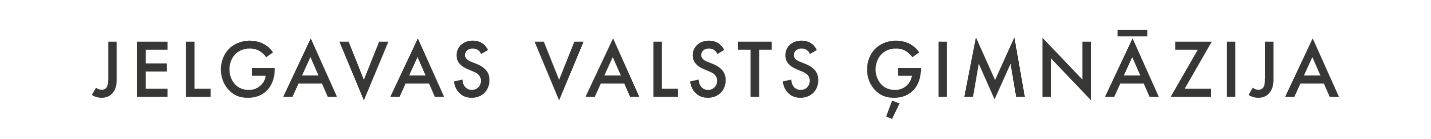 (vecāka/likumiskā pārstāvja, pilngadīga izglītojamā vārds, uzvārds)IESNIEGUMS Lūdzu uzņemt Jelgavas Valsts ģimnāzijas  pamatizglītības otrā posma (7. – 9. klase) programmas (programmas kods 23011111) vispārējās vidējās izglītības programma (programmas kods 31016011)    ______. klasē.Ziņas par izglītojamo:Ziņas par vecākiem/likumiskajiem pārstāvjiemIzglītojamā vecāks/likumiskais pārstāvis, pilngadīgs izglītojamais: ir informēts, ka izglītojamais individuālā un grupu darba stundās padziļināti apgūst izglītības programmā paredzētos mācību priekšmetus; ir informēts, ka uzņemšanas komisijas lēmums tiks publicēts izglītības iestādes mājas lapā (tiks norādīts pretendenta reģistrācijas kods un komisijas lēmums); ir iepazinies ar dokumentāciju Jelgavas Valsts ģimnāzijas tīmekļa vietnē http://vgim.jelgava.lv/lv/izglitiba/dokumentacija :reģistrācijas apliecību;akreditācijas lapu;nolikumu;iekšējās kārtības noteikumiem;licencēto izglītības programmu;akreditācijas dokumentu;mācību sasniegumu vērtēšanas kārtību;informāciju par iestādes veikto personu datu apstrādi ir informēts, ka fizisko personu datu apstrādes pārzinis ir Jelgavas valstspilsētas pašvaldība un papildus informācija par personu datu apstrādi pieejama tīmekļa vietnēs www.vgim.jelgava.lv un  www.jelgava.lv vai saņemot konsultāciju klātienē izglītības iestādē. ir informēts, ka izglītojamo drošībai un īpašuma aizsardzībai pašvaldībā tiek veikta videonovērošana (papildus informācija www.jelgava.lv sadaļā Personas datu apstrāde). ir informēts, ka izglītības iestādes pasākumi un organizētās aktivitātes var tikt fiksētas foto un video materiālos, lai veidotu un atspoguļotu izglītības iestādes dzīvi un vēsturi, tai skaitā attēlu jeb fotogrāfiju formā. Fotogrāfijas un/vai izglītojamā videoattēls, audioieraksts var tikt izmantoti izglītības iestādes darba prezentēšanai izglītības iestādes un/vai pašvaldības tīmekļa vietnē, drukātajos izdevumos, izglītības iestādes informācijas stendos, izglītības iestādes avīzē, izglītības iestādes bukletos, pašvaldības un citos medijos vai līdzīgos ar izglītības iestādi saistītos resursos. Ja fotogrāfijas un izglītojamā videoattēls tiks publiskots tīmekļa vietnēs, tie netiks sasaistīti ar izglītojamā vārdu, uzvārdu, izņemot, ja tas attieksies uz konkrētu aktivitāšu, konkursu, sacensību rezultātu publiskošanu. Jautājumu, iebildumu gadījumā, t.sk. par fotogrāfiju dzēšanu no izglītības iestādes tīmekļa vietnes, drukātā izdevuma (līdz brīdim, kad tas nodrukāts), iespējams sazināties ar izglītības iestādes administrāciju.	202_.gada “___”________________		___________________							                       (vecāka paraksts)UzvārdsVārdsPersonas kodsDzimšanas datumsAdrese:deklarētā  adresefaktiskā adreseMājas, dzīvokļa Nr.IelaPilsēta, pagasts/novads, pasta indekssMobilā tālruņa Nr.E-pasta adreseUzvārdsVārdsAdreseMobilā tālruņa Nr.E-pasta adrese